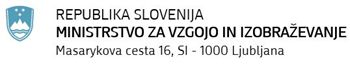 REZULTATIJavnega razpisa za sofinanciranje programov prostočasne športne vzgoje otrok in mladine, obštudijske športne dejavnosti ter statusnih pravic športnikov, vključenih v vzgojno izobraževalni sistem za leto 2023Naziv izvajalcaProgramSofinanciranje po vsebinah  SkupajOLIMPIJSKI KOMITE SLOVENIJE-ZDRUŽENJE ŠPORTNIH ZVEZŠTIPENDIJE ZA NADARJENE IN VRHUNSKE ŠPORTNIKE264.500 EUR264.500 EUROSNOVNA ŠOLA BOŽIDARJA JAKCAODDELKI Z DODATNO ŠPORTNO PONUDBO V OŠ1.667 EUR1.667 EUROSNOVNA ŠOLA DOBJEODDELKI Z DODATNO ŠPORTNO PONUDBO V OŠ1.833 EUR1.833 EUROSNOVNA ŠOLA FERDA VESELAODDELKI Z DODATNO ŠPORTNO PONUDBO V OŠ2.917 EUR2.917 EUROSNOVNA ŠOLA GUSTAVA ŠILIHA LAPORJEODDELKI Z DODATNO ŠPORTNO PONUDBO V OŠ2.100 EUR2.100 EUROSNOVNA ŠOLA KAŠELJODDELKI Z DODATNO ŠPORTNO PONUDBO V OŠ2.917 EUR2.917 EUROSNOVNA ŠOLA KOSEZEODDELKI Z DODATNO ŠPORTNO PONUDBO V OŠ2.083 EUR2.083 EUROSNOVNA ŠOLA LIVADE IZOLAODDELKI Z DODATNO ŠPORTNO PONUDBO V OŠ1.833 EUR1.833 EUROSNOVNA ŠOLA PLANINA PRI SEVNICIODDELKI Z DODATNO ŠPORTNO PONUDBO V OŠ1.667 EUR1.667 EUROSNOVNA ŠOLA SAVSKO NASELJEODDELKI Z DODATNO ŠPORTNO PONUDBO V OŠ2.083 EUR2.083 EUROSNOVNA ŠOLA VALENTINA VODNIKAODDELKI Z DODATNO ŠPORTNO PONUDBO V OŠ1.667 EUR1.667 EUROSNOVNA ŠOLA VOJKE ŠMUC IZOLAODDELKI Z DODATNO ŠPORTNO PONUDBO V OŠ2.083 EUR2.083 EURGIMNAZIJA BREŽICEŠPORTNI ODDELKI V SREDNJIH ŠOLAH1.919 EUR1.919 EURGIMNAZIJA FRANCETA PREŠERNAŠPORTNI ODDELKI V SREDNJIH ŠOLAH7.708 EUR7.708 EURGIMNAZIJA JESENICEŠPORTNI ODDELKI V SREDNJIH ŠOLAH2.287 EUR2.287 EURGIMNAZIJA KOPER - GINNASIO CAPODISTRIAŠPORTNI ODDELKI V SREDNJIH ŠOLAH2.279 EUR2.279 EURGIMNAZIJA MURSKA SOBOTAŠPORTNI ODDELKI V SREDNJIH ŠOLAH2.647 EUR2.647 EURGIMNAZIJA NOVA GORICAŠPORTNI ODDELKI V SREDNJIH ŠOLAH1.859 EUR1.859 EURGIMNAZIJA NOVO MESTOŠPORTNI ODDELKI V SREDNJIH ŠOLAH2.069 EUR2.069 EURGIMNAZIJA ŠENTVIDŠPORTNI ODDELKI V SREDNJIH ŠOLAH4.724 EUR4.724 EURGIMNAZIJA ŠIŠKAŠPORTNI ODDELKI V SREDNJIH ŠOLAH10.347 EUR10.347 EURI. GIMNAZIJA V CELJUŠPORTNI ODDELKI V SREDNJIH ŠOLAH3.299 EUR3.299 EURII. GIMNAZIJA MARIBORŠPORTNI ODDELKI V SREDNJIH ŠOLAH3.501 EUR3.501 EURIII. GIMNAZIJA MARIBORŠPORTNI ODDELKI V SREDNJIH ŠOLAH3.119 EUR3.119 EURPROMETNA ŠOLA MARIBORŠPORTNI ODDELKI V SREDNJIH ŠOLAH556 EUR556 EURSREDNJA EKONOMSKA ŠOLA IN GIMNAZIJA MARIBORŠPORTNI ODDELKI V SREDNJIH ŠOLAH2.347 EUR2.347 EURSREDNJA EKONOMSKO POSLOVNA ŠOLA KOPERŠPORTNI ODDELKI V SREDNJIH ŠOLAH1.612 EUR1.612 EURŠOLSKI CENTER RAVNE, GIMNAZIJA RAVNE NA KOROŠKEMŠPORTNI ODDELKI V SREDNJIH ŠOLAH2.407 EUR2.407 EURŠOLSKI CENTER ROGAŠKA SLATINAŠPORTNI ODDELKI V SREDNJIH ŠOLAH450 EUR450 EURŠOLSKI CENTER VELENJEŠPORTNI ODDELKI V SREDNJIH ŠOLAH2.452 EUR2.452 EURŠOLSKI CENTER ZA POŠTO, EKONOMIJO IN TELEKOMUNIKACIJE LJUBLJANAŠPORTNI ODDELKI V SREDNJIH ŠOLAH7.573 EUR7.573 EURSLOVENSKA UNIVERZITETNA ŠPORTNA ZVEZACELOLETNI ŠPORTNI PROGRAMI OBŠTUDIJSKIH ŠPORTNIH DEJAVNOSTI - KOŠARKA4.958 EUR88.333 EURSLOVENSKA UNIVERZITETNA ŠPORTNA ZVEZACELOLETNI ŠPORTNI PROGRAMI OBŠTUDIJSKIH ŠPORTNIH DEJAVNOSTI - FUTSAL4.600 EURSLOVENSKA UNIVERZITETNA ŠPORTNA ZVEZACELOLETNI ŠPORTNI PROGRAMI OBŠTUDIJSKIH ŠPORTNIH DEJAVNOSTI - FUNKCIONALNA VADBA4.958 EURSLOVENSKA UNIVERZITETNA ŠPORTNA ZVEZACELOLETNI ŠPORTNI PROGRAMI OBŠTUDIJSKIH ŠPORTNIH DEJAVNOSTI - PILATES3.200 EURSLOVENSKA UNIVERZITETNA ŠPORTNA ZVEZACELOLETNI ŠPORTNI PROGRAMI OBŠTUDIJSKIH ŠPORTNIH DEJAVNOSTI - ODBOJKA4.000 EURSLOVENSKA UNIVERZITETNA ŠPORTNA ZVEZACELOLETNI ŠPORTNI PROGRAMI OBŠTUDIJSKIH ŠPORTNIH DEJAVNOSTI - BADMINTON4.958 EURSLOVENSKA UNIVERZITETNA ŠPORTNA ZVEZACELOLETNI ŠPORTNI PROGRAMI OBŠTUDIJSKIH ŠPORTNIH DEJAVNOSTI - PLAVANJE3.700 EURSLOVENSKA UNIVERZITETNA ŠPORTNA ZVEZACELOLETNI ŠPORTNI PROGRAMI OBŠTUDIJSKIH ŠPORTNIH DEJAVNOSTI - AEROBIKA4.958 EURSLOVENSKA UNIVERZITETNA ŠPORTNA ZVEZAŠPORTNE PRIREDITVE ŠTUDENTOV - FUTSAL7.667 EURSLOVENSKA UNIVERZITETNA ŠPORTNA ZVEZAŠPORTNE PRIREDITVE ŠTUDENTOV - ODBOJKA7.667 EURSLOVENSKA UNIVERZITETNA ŠPORTNA ZVEZAŠPORTNE PRIREDITVE ŠTUDENTOV - KOŠARKA7.667 EURSLOVENSKA UNIVERZITETNA ŠPORTNA ZVEZATEKMOVANJA POD OKRILJEM FISU - EVROPSKO UNIVERZITETNO PRVENSTVO V KOŠARKI 3x35.000 EURSLOVENSKA UNIVERZITETNA ŠPORTNA ZVEZATEKMOVANJA POD OKRILJEM FISU - SVETOVNE UNIVERZITETNE IGRE25.000 EURSKUPAJ438.838 EUR438.838 EUR